Sermon Notes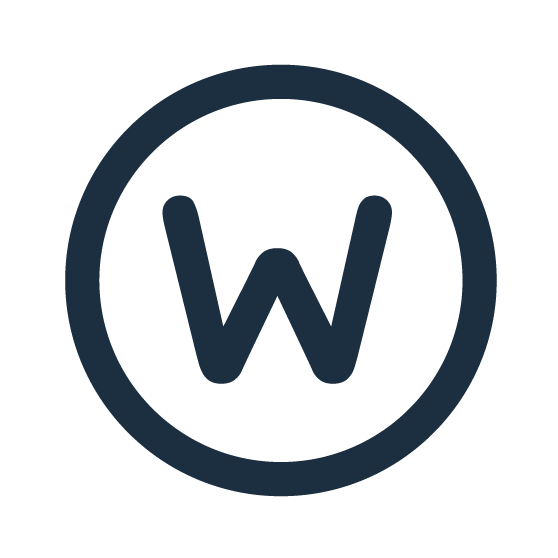 The Focus of A Faithful Follower Pastor Ron WoodSeptember 8, 20192 Timothy 2:1-13The Focus of A F________ F____________A Focused, Faithful Follower of Jesus will be Strong, Pass it On, and Live out with Wisdom, through the Paradoxes of Faith.I.  Be S____________________ and Pass it Onvv. 1-6     How are we to do that?The F__________ of a Soldier.  		vv. 3-4 The D____________ of an Athlete.	v. 5 The P____________ of a Farmer.	v. 6 II.  Find Strength in the Messiness of P___________.vv. 7-13     So, Where do we Focus to Find Wisdom?The Place of the G____________. 	v.8The Power of the W________ of God.	v.9The Point of our S_____________.	v.104 Paradoxes in Our PassageParadox 1: "If We Died with Him, We Will Also Live with Him."  	v.11D________ to Self, L____________ to Christ.  Gal. 2:20Paradox 2:"If We Endure, We Will Also Reign with Him."  		v.12Serve Like a K______________.		         Mark 10:45Paradox 3: "If We Disown Him, He Also Will Disown Us."		v.12O___________ it if you S___________ it.      1 John 2:19Paradox 4: "If We Are Faithless, He Remains Faithful,”			v.13Remember His F____________________!“… for He Cannot Deny Himself."								         1 Cor. 1:8-9Seek God in every S___________________,with all your heart,And thenAbandon the O______________ to Him.